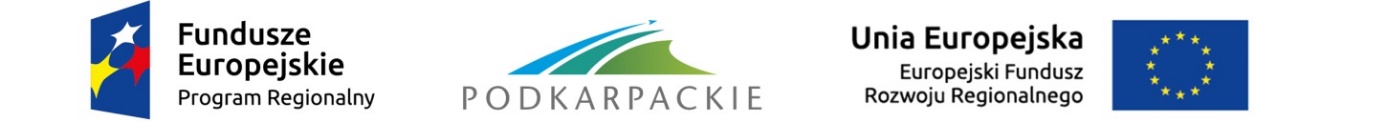 Załącznik nr  9.1 do Regulaminu naboruKRYTERIA MERYTORYCZNE WYBORU PROJEKTÓW DLA DZIAŁANIA 3.4 ROZWÓJ OZE – ZINTEGROWANE INWESTYCJE TERYTORIALNE(przyjęte przez Komitet Monitorujący RPO WP 2014-2020 25 września 2015 r. z poźn. zm.)I.1 KRYTERIA MERYTORYCZNE DOPUSZCZAJĄCE STANDARDOWE – PROJEKTY POZAKONKURSOWELp.Nazwa kryteriumDefinicja / wyjaśnienieT/N/NDKRYTERIA WSPÓLNEKRYTERIA WSPÓLNEKRYTERIA WSPÓLNEKRYTERIA WSPÓLNE1.Logika projektuCelem kryterium jest ocena:czy w studium wykonalności opisano problemy i potrzeby, które uzasadniają realizację projektu?czy w sposób spójny i zgodny z wymaganiami Instrukcji IZ RPO WP 
2014-2020 określono cele, rezultaty i produkty projektu?czy przeanalizowano uwarunkowania prawne, które wpływają na wykonalność projektu? Czy są one spełnione?2.Prawidłowość analizy wariantów alternatywnychCelem kryterium jest ocena:czy wykonano analizę wariantów alternatywnych?czy analiza wskazuje, jako najkorzystniejszy, wariant objęty wnioskiem o dofinansowanie?3.Kwalifikowalność wydatkówCelem kryterium jest ocena czy wydatki określone we wniosku jako kwalifikowane są:niezbędne do realizacji projektu,zaplanowane w sposób oszczędny i efektywny, tj. z założeniem jak najwyższych efektów i jakości przy najniższych kosztach.4.Poprawność przeprowadzenia analizy potencjału instytucjonalnego wnioskodawcyCelem kryterium jest zbadanie poprawności dokonania analizy potencjału instytucjonalnego wnioskodawcy. Poprawna analiza powinna zawierać w szczególności informacje na temat:czy w studium wykonalności przedstawiono, analizy:formy prawnej wnioskodawcy,ewentualnych partnerów i zasad partnerstwa,podmiotu odpowiedzialnego za eksploatację przedmiotu inwestycji po jej zakończeniu   (operatora),doświadczenia wnioskodawcy w realizacji inwestycji,zdolności do zapewnienia środków finansowych koniecznych  do pokrycia kosztów eksploatacji inwestycji.czy przedstawione informacje potwierdzają zdolność wnioskodawcy (i operatora) do wykonania i eksploatacji projektu zgodnie z przyjętymi celami?5.Zasada zapobiegania dyskryminacji W ramach kryterium weryfikacji podlega zgodność projektu z zasadą równości szans i niedyskryminacji, w tym dostępności dla osób
z niepełnosprawnościami.W szczególności przedmiotem sprawdzenia jest, czy projekt nie ogranicza równego dostępu do zasobów (towarów, usług, infrastruktury) ze względu na pochodzenie rasowe lub etniczne, religię lub przekonania, niepełnosprawność, wiek lub orientację seksualną.W przypadku osób z niepełnosprawnościami, niedyskryminacyjny charakter projektu oznacza konieczność stosowania zasady uniwersalnego projektowania  i/lub racjonalnych usprawnień zapewniających dostępność oraz możliwości korzystania ze wspieranej infrastruktury (jeśli charakter projektu dotyczy tych kwestii). Konieczność opisania sposobów zapewnienia dostępności dla osób z różnymi rodzajami niepełnosprawności wynika z Rozporządzenia 1303/2013. W przypadku wybrania neutralnego wpływu projektu na zasadę, należy przedstawić uzasadnienia tej decyzji. Niespełnienie kryterium skutkuje odrzuceniem wniosku o dofinansowanie. Kryterium weryfikowane na podstawie treści złożonego wniosku o dofinansowanie.6.Równość szans kobiet i mężczyzn W ramach kryterium weryfikacji podlega zgodność projektu z zasadą równości szans kobiet i mężczyzn.W szczególności przedmiotem sprawdzenia jest, czy projekt nie ogranicza równego dostępu do zasobów (towarów, usług, infrastruktury) ze względu na  płeć.7.Zasada zrównoważonego rozwojuWeryfikacja, czy projekt obejmuje finansowanie przedsięwzięć minimalizujących oddziaływanie działalności człowieka na środowisko. Zasada zrównoważonego rozwoju jest zachowana, jeżeli w ramach projektu zakłada się podejmowanie działań ukierunkowanych na: racjonalne gospodarowanie zasobami, ograniczenie presji na środowisko, uwzględnianie efektów środowiskowych w zarządzaniu, podnoszenie świadomości ekologicznej społeczeństwa.8.Klauzula delokalizacyjna (jeśli dotyczy)Weryfikacja, czy w przypadku pomocy udzielonej ze środków RPO WP 
2014-2020 dużemu przedsiębiorcy, wkład finansowy z funduszy nie spowoduje znacznej utraty miejsc pracy w istniejących lokalizacjach tego przedsiębiorcy na terytorium UE w związku z realizacją dofinansowywanego projektu.(Kryterium dotyczy projektów objętych pomocą publiczną).KRYTERIA FINANSOWE OCENIANE TYLKO PRZEZ EKSPERTA DS. ANALIZY FINANSOWEJ I EKONOMICZNEJKRYTERIA FINANSOWE OCENIANE TYLKO PRZEZ EKSPERTA DS. ANALIZY FINANSOWEJ I EKONOMICZNEJKRYTERIA FINANSOWE OCENIANE TYLKO PRZEZ EKSPERTA DS. ANALIZY FINANSOWEJ I EKONOMICZNEJKRYTERIA FINANSOWE OCENIANE TYLKO PRZEZ EKSPERTA DS. ANALIZY FINANSOWEJ I EKONOMICZNEJ1.Prawidłowość metodologiczna i rachunkowa analizy finansowejWeryfikacja analizy finansowej pod kątem zgodności z metodologią i prawidłowości rachunkowej w następującym zakresie:czy przedstawiono założenia do analizy finansowej i analizy  dochodów generowanych przez projekt?czy analizę przeprowadzano w oparciu o koszty netto lub brutto, w zależności od kwalifikowania podatku VAT i możliwości rozliczania tego podatku w czasie eksploatacji inwestycji?czy koszty całkowite i koszty kwalifikowane wzięte do wyliczeń zgadzają się z wnioskiem o dofinansowanie?czy prawidłowo określono wartość kosztów kwalifikowanych?czy wartość rezydualną określono i uzasadniono zgodnie z Wytycznymi Ministra Infrastruktury i Rozwoju i zaleceniami IZ RPO WP 2014-2020?czy w studium wykonalności opisano problemy i potrzeby, które uzasadniają realizację projektu ?czy prawidłowo określono popyt na usługi oferowana przez projekt?czy jasno została określona i czy jest przewidywalna polityka cenowa/ taryfowa?czy w sposób rzetelny oszacowano i uzasadniono przychody projektu?czy w sposób rzetelny oszacowano i uzasadniono koszty operacyjne projektu?czy w sposób rzetelny oszacowano i uzasadniono oszczędności kosztów operacyjnych projektu?czy wyliczenie dochodów generowanych przez projekt zostało wykonane rzetelnie i w sposób zgodny z metodologią określoną w Wytycznych Ministra Infrastruktury i Rozwoju i Instytucji Zarządzającej RPO WP 
2014-2020?2.Spełnienie kryteriów progowych wskaźników finansowychWeryfikacji podlegać będzie czy projekt charakteryzuje się wartościami wskaźników: FNPV/C < 0 i FRR/C < stopa dyskonta (4%).Kryterium nie dotyczy projektów objętych pomocą publiczną.3.Trwałość finansowa projektuAnaliza finansowa jest elementem weryfikacji trwałości projektu, w zakresie zdolności wnioskodawcy/operatora do utrzymania założonych celów i rezultatów w okresie trwałości.Czy przedstawione w dokumentacji projektu informacje potwierdzają zdolność wnioskodawcy (i operatora) do wykonania i eksploatacji projektu zgodnie z przyjętymi celami?4.Prawidłowość analizy ekonomicznejWeryfikacji podlegać będzie:czy analiza ekonomiczna została wykonana zgodnie z Wytycznymi Ministra Infrastruktury i Rozwoju i Instrukcją Instytucji Zarządzającej RPO WP 2014-2020?czy analiza wskazuje na konkretne korzyści ekonomiczne oraz ich przewagę nad kosztami finansowymi i ekonomicznymi?jeżeli analiza ma formę analizy CBA (kosztów i korzyści), to czy projekt spełnia kryteria: ENPV > 0; ERR > społeczna stopa dyskonta (5%); 
B/C > 1.KRYTERIA TECHNICZNE OCENIANE TYLKO PRZEZ EKSPERTA DS. TECHNICZNYCHKRYTERIA TECHNICZNE OCENIANE TYLKO PRZEZ EKSPERTA DS. TECHNICZNYCHKRYTERIA TECHNICZNE OCENIANE TYLKO PRZEZ EKSPERTA DS. TECHNICZNYCHKRYTERIA TECHNICZNE OCENIANE TYLKO PRZEZ EKSPERTA DS. TECHNICZNYCH1.Wykonalność techniczna i technologiczna projektuCelem kryterium jest odpowiedź na następujące pytania:czy proponowane rozwiązania techniczne i technologiczne:zapewniają wykonanie projektu przy założonych kosztach,  terminach oraz należytej jakości?spełniają obowiązujące wymogi (normy, zasady sztuki budowlanej) i zapewniają gwarancję efektywnego wykonania i eksploatacji inwestycji?czy zaproponowane w projekcie rozwiązania technologiczne, zakres prac, obiekty, wyposażenie i ich parametry są poprawne oraz optymalne pod względem osiągnięcia zaplanowanych produktów, rezultatów i realizacji celów inwestycji?czy zaproponowane rozwiązania będą trwałe pod względem technicznym?2.Uwarunkowania prawne i organizacyjne związane z procesem inwestycyjnymCelem kryterium jest ocena czy:czy dokumentacja techniczna projektu obejmuje cały zakres rzeczowy wniosku, dla którego jest wymagana oraz czy została opracowana rzetelnie i zgodnie z obowiązującymi przepisami prawa?czy w studium wykonalności przeanalizowano wymogi prawne i organizacyjne związane z procesem inwestycyjnym? Czy są one spełnione lub czy wnioskodawca będzie w stanie je spełnić w przyszłości i zrealizować inwestycję?Dotyczy to w szczególności przepisów budowlanych i zagospodarowania przestrzennego oraz zamówień publicznych.3.Zmiany klimatuCelem kryterium jest ocena czy przyjęte rozwiązania techniczne i technologiczne:minimalizują wpływ inwestycji na klimat?uwzględniają potrzeby zapewnienia trwałości – odporności – na skutki zmiany klimatu (np. ekstremalne temperatury, burze, powodzie, osunięcia ziemi itp.).Jeżeli uzasadniono, że projekt nie dotyczy tych kwestii, należy uznać kryterium za spełnione.